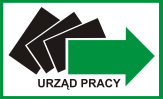 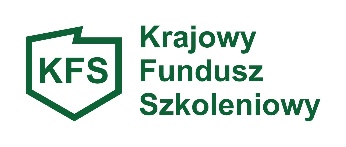 .................................................................                Pieczęć Pracodawcy ZAPOTRZEBOWANIE NA ŚRODKI KRAJOWEGO FUNDUSZU SZKOLENIOWEGO Pracodawca może otrzymać środki na sfinansowanie działań obejmujących kształcenie ustawiczne:  w wysokości 80% kosztów, nie więcej jednak niż 300% przeciętnego wynagrodzenia  w danym roku na jednego uczestnika (pracodawca pokrywa 20% środków)  w przypadku mikroprzedsiębiorstw w wysokości 100%, nie więcej jednak niż 300% przeciętnego wynagrodzenia w danym roku na jednego uczestnika. Zapotrzebowanie na środki KFS w podziale na Priorytety z tzw. „puli MinistraZapotrzebowanie na środki rezerwy KFS w podziale na Priorytety Rady Rynku Pracy wydatkowania środków rezerwy KFS w 2021 roku: Informujemy , że zapotrzebowanie na środki KFS nie jest podstawą ich przyznania.………………………………………..……..             podpis i pieczęć Pracodawcy Priorytet Liczba osób,  które będą objęte dofinansowaniem Koszt jednostkowy  (zł / 1 osobę) Szacowana kwota środków  (w zł) wsparcie kształcenia ustawicznego osób zatrudnionych                 w firmach, które na skutek obostrzeń zapobiegających rozprzestrzenianiu się choroby COVID-19, musiały ograniczyć swoją działalnośćwsparcie kształcenia ustawicznego pracowników służb medycznych, pracowników służb socjalnych, psychologów, terapeutów, pracowników domów pomocy społecznej, zakładów opiekuńczo-leczniczych, prywatnych domów opieki oraz innych placówek dla seniorów/osób chorych/niepełnosprawnych, które bezpośrednio pracują                  z osobami chorymi na COVID-19 lub osobami z grupy ryzyka ciężkiego przebiegu tej chorobywsparcie kształcenia ustawicznego w zidentyfikowanych w danym powiecie lub województwie zawodach deficytowychwsparcie kształcenia ustawicznego osób po 45 roku życiawsparcie kształcenia ustawicznego osób powracających na rynek pracy po przerwie związanej ze sprawowaniem opieki nad dzieckiem;wsparcie kształcenia ustawicznego w związku z zastosowaniem w firmach nowych technologii i narzędzi pracy, w tym także technologii i narzędzi cyfrowych;wsparcie kształcenia ustawicznego osób, które nie posiadają świadectwa ukończenia szkoły lub świadectwa dojrzałościwsparcie realizacji szkoleń dla instruktorów praktycznej nauki zawodu bądź osób mających zamiar podjęcia się tego zajęcia, opiekunów praktyk zawodowych 
i opiekunów stażu uczniowskiego oraz szkoleń branżowych dla nauczycieli kształcenia zawodowegoRAZEM Priorytet Liczba osób,  które będą objęte dofinansowaniem Koszt jednostkowy  (zł / 1 osobę) Szacowana kwota środków  (w zł) wsparcie kształcenia ustawicznego skierowane do pracodawców zatrudniających cudzoziemcówwsparcie kształcenia ustawicznego pracowników zatrudnionych   w podmiotach posiadających status przedsiębiorstwa społecznego, wskazanych na liście przedsiębiorstw społecznych prowadzonej przez MRiPS, członków lub pracowników spółdzielni socjalnych lub pracowników Zakładów Aktywności Zawodowejwsparcie kształcenia ustawicznego osób, które mogą udokumentować wykonywanie przez co najmniej 15 lat prac                w szczególnych warunkach lub o szczególnym charakterze, a którym nie przysługuje prawo do emerytury pomostowejwsparcie kształcenia ustawicznego pracowników Centrów Integracji Społecznej, Klubów Integracji Społecznej, Warsztatów Terapii Zajęciowejwsparcie kształcenia ustawicznego osób z orzeczonym stopniem niepełnosprawnościwsparcie kształcenia ustawicznego osób dorosłych w nabywaniu kompetencji cyfrowychRAZEM 